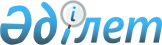 Мүше мемлекеттердің бір де бірімен жалпы шекарасы жоқ, Еуразиялық экономикалық одаққа мүше мемлекеттің аумағынан Еуразиялық экономикалық одаққа мүше емес мемлекеттердің аумақтары арқылы өзге мүше мемлекеттің аумағына Еуразиялық экономикалық одақтың тауарларының кедергісіз жылжуын қамтамасыз ету үшін жағдайлар жасау жөніндегі іс-шаралар жоспарына ("жол картасына") өзгерістер енгізу туралыЕуразиялық экономикалық комиссия Кеңесінің 2023 жылғы 25 қаңтардағы № 2 өкімі
      1.  Еуразиялық экономикалық комиссия кеңесінің  2021 жылғы 2 желтоқсандағы №23 өкімімен бекітілген, Мүше мемлекеттердің бір де бірімен жалпы шекарасы жоқ, Еуразиялық экономикалық одаққа мүше мемлекеттің аумағынан Еуразиялық экономикалық одаққа мүше емес мемлекеттердің аумақтары арқылы өзге мүше мемлекеттің аумағына Еуразиялық экономикалық одақтың тауарларының кедергісіз жылжуын қамтамасыз ету үшін жағдайлар жасау жөніндегі іс-шаралар жоспарының ("жол картасының") 1және 2-тармақтарында, төртінші бағандағы "2022 жылғы 31 желтоқсанға дейін" деген сөздер "2023 жылғы 31 желтоқсанға дейін" деген сөздермен ауыстырылсын. 
      2. Осы Өкім ол қабылданған күннен бастап, күшіне енеді. Еуразиялық экономикалық комиссия Кеңесінің мүшелері:
               Армения                Беларусь               Қазақстан                Қырғыз                  РесейРеспубликасынан  Республикасынан  Республикасынан  Республикасынан  Федерациясынан    М.Григорян         И.Петришенко          С.Жұманғарин            А.Касымалиев            А.Оверчук
					© 2012. Қазақстан Республикасы Әділет министрлігінің «Қазақстан Республикасының Заңнама және құқықтық ақпарат институты» ШЖҚ РМК
				